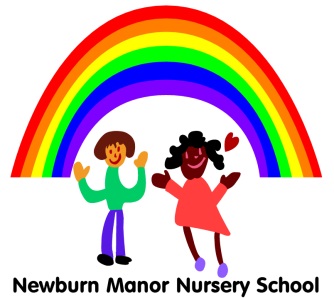 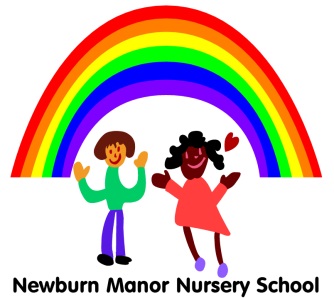 Funding Available for academic year 2018-2019Autumn 2018 – 5 children (£500), Spring 2019 – 8 children (£800), Summer 2019 – 10 children (£1000)This academic year (2018/19) the Nursery received a total of £2300Original Plans for Use of FundingTo support the children in their primary areas of need the money has been spent on:Additional music sessions with Piccolo Additional nursery sessions to support and enhance communication and language skills and develop ability to manage feelings and behaviour.Some hours of a member of staff to support and target pupil premium individuals with their overall development and learning.Number resources i.e. resources to support counting, sorting and using mathematical language.Technology resources i.e. mechanical toys especially those with cause and effect.Writing/fine motor resource boxes to take homeIn addition to the list above, staff discussed the funding for each child who qualified for EYPP with their parents. Each of the parents identified areas that were specific to their child where they thought the funding would help. The parents’ ideas and suggestions were added in to each child’s individual plan.Impacts and Outcomes of EYPP spending 2018-2019We have included attainment and progress data for our EYPP children below. The data identifies the children who qualified for EYPP as a group and compares their attainment and progress to the overall cohort of children in 2018-2019. We recognise that it can be problematic to make comparisons between cohorts of different sizes because this can skew the data outcomes and reduce the significance of the findings. For example, there were only 5 children who qualified for EYPP in the Baseline of 2018-2019 compared to a whole cohort of 61 and by the end of the academic year the EYPP group had doubled to 10 compared to a whole cohort of 73. As the EYPP group is so small, we also identify the fuller impacts on the children involved by looking at each child as an individual. We share this individual information with parents but cannot publish this level of information in case it identifies the individual children involved. We seek to keep the children’s anonymity and confidentiality secure and this is why we have only published the overall comparative data for the group. We have more in depth personal information for each child that allows us to show more detailed outcomes of how our EYPP spending has helped them to improve in different areas of learning.Attainment from September 2018 – July 2019Key: [….] Green = EYPP better outcomes than overall                 [….] Red = Overall EYPP outcomes not as strong as all children overallBaseline attainment overall for most areas was lower than that for all children particularly in the area of Maths and Personal, Social and Emotional Development.The differences between all children and the EYPP group remain below age related attainment in all areas. More of the EYPP children are AT age related attainment in the summer in all areas except literacy – compared to children overall.The proportion of children who are above age related attainment is lower for EYPP children at the end of the summer compared to children overall. In future, we need to support more of our EYPP group to achieve above expected attainment (in all areas of learning)The differences between our EYPP group and all children overall who reached above expected attainment widened in PSED and CL. So these are the areas in particular where we need to support our EYPP group to reach even higher standards.Progress made from September 2018 – July 2019Pupil progress Baseline to SummerUpdate Children made slightly less progress in all seven areas compared to the cohort of children overall.The highest area of progress for this group was in the area of Understanding the World 4.37 compared to 4.62 for all childrenData is showing that the support given through the EYPP funding has helped the EYPP group to make similar progress in all areas of the curriculum to other children overall. Update July 2019 Half of this group are at age or above age related expectations at the end of the year.The vast majority of this group has made at or above typical progress in all aspects this year.Nine out of ten children within this group met or exceeded the challenging targets set by their key workers throughout the year.The were 7 out of 10 children who exceeded all the targets set for them and the other 2 children met their targets set during the year. The one child who did not meet his target joined late in the summer term, where English was an additional language having only just moved to the country and found it very difficult to settle.Attainment for individual pupils shows that most made better than typical progress and achieved at expected attainment or above by the end of Nursery. Parents were very happy with being involved in the decisions and were all pleased with the amount of progress made by their children.Above typical progressAttendancePupil premium group 2018-19 attendance is lower at 84.8% compared to all pupils at 91.3%. Strategies put in place to encourage regular attendance have helped to ensure attendance is kept broadly in line with all childrenReflection on findings to support EYPP planning for next yearAttendance needs to continue to be an area of focus with our EYPP pupils.Progress was not as high in Literacy as it was in other areas of learning. In the different aspects of learning, it was only writing where the EYPP group was lower than others overall.Progress for the EYPP group was higher than the ‘most-able’ group of pupils across all seven areas of learning. However the EYPP group did not reach above age related attainment and as such this needs to continue to be an area of focus. EYPP GroupBaselineSummerAspectsBelowAtAboveBelowAtAbovePSE70.4%29.6%50.0%43.3%6.7%CL51.9%44.4%3.7%43.3%43.3%13.3%PD55.6%44.4%50.0%50.0%LIT44.4%55.6%55.0%45.0%MATHS88.9%11.1%60.0%40.0%UW85.2%14.8%53.3%46.7%EAD55.6%44.4%55.0%45.0%All Children BaselineSummerAspectsBelowAtAboveBelowAtAbovePSE54.4%40.0%5.6%43.3%37.2%19.5%CL48.3%42.2%9.4%40.7%35.2%24.1%PD48.3%51.7%40.3%59.7%LIT42.0%58.0%46.5%53.5%MATHS68.3%31.7%42.7%56.6%0.7%UW67.8%32.2%43.1%54.6%2.3%EAD55.8%44.2%43.8%56.2% DifferencesBaselineSummerAspectsBelowAtAboveBelowAtAbovePSE+16%-10.4%-5.6% +6.7%+6.1%%-12.8%CL+3.6%+2.2%-5.7%+2.6%+8.1%-10.8%PD+7.3%-7.3%no gap+9.7%-9.7%no gapLIT+2.4%-2.4%no gap+8.5%-8.5%no gapMATHS+20.6%-20.6%no gap+17.3%-16.6%-0.7%UW+7.4%-7.4%no gap+10.2%-7.9%-2.3%EAD-0.2%+0.2%no gap+11.2%-11.2%no gapAll ChildrenEYPPDifference PSED4.484.33- 0.15 pointsCL4.374.07- 0.3 pointsPD4.253.94- 0.31 pointsLit3.773.56- 0.21 pointsMaths4.574.33- 0.24 pointsUTW4.624.37- 0. 25 pointsEAD4.333.89- 0. 44 pointsAreaAspectNumber of childrenAreaAspectNumber of childrenPSEDMR5/10LitR4/10PSEDSC&SA5/10LitW5/10PSEDMF&B5/10MathN4/10CLL&A6/10MathSSM4/10CLU6/10UTWP&C5/10CLS5/10UTWTW4/10PDM&H5/10UTWT5/10PDH&SC5/10EADE&UM&M5/10EADBI4/10AreaAspectNumber of childrenAreaAspectNumber of childrenPSEDMR8/10LitR8/10PSEDSC&SA7/10LitW6/10PSEDMF&B9/10MathN9/10CLL&A9/10MathSSM9/10CLU9/10UTWP&C9/10CLS8/10UTWTW8/10PDM&H7/10UTWT9/10PDH&SC9/10EADE&UM&M9/10EADBI7/10AreaNumber of childrenAreaNumber of childrenPSED8/10Lit5/10PSED8/10Math7/10CL7/10Math7/10CL7/10UTW8/10PD7/10UTW8/10PD7/10EAD6/10AttendanceEYPPWhole CohortAutumn term 89.36%90.12%Spring term82.06%90.52%Summer term87.4%93.1%Overall84.8%91.3%